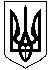 Зачепилівська селищна рада 
Харківської області ПРОТОКОЛ
ХХІІ позачергова сесія VIІI скликання22 лютого 2022 року 10.00 годиніСесію відкриває голова селищної ради Петренко О.О.На ХХІІ позачергову сесію селищної ради з 26 депутатів прибуло 16 депутатів.На сесію запрошені: Перший заступник селищного голови: Загній Іван ІвановичЗаступники селищного голови: Подколзіна Олена Вікторівна, Мотринець Світлана МиколаївнаКеруючий справами (секретар) виконавчого комітету: Левицька Наталія ЄвгенівнаНачальники відділів селищної ради.Депутат Красноградської районної ради^ Згонник Вікторія Василівна. Начальники відділів селищної радиШановні депутати!Розпочинаємо нашу роботу.Які є пропозиції по роботі сесії?Поступила пропозиція роботу ХХІІ позачергової сесії селищної ради VIІIскликання розпочати.Інші пропозиції будуть? Ні.Хто за те, щоб роботу сесії розпочати, прошу голосувати.Хто за -16 (одноголосно)Хто проти-0Утримався- 0Шановні депутати!Дозвольте ХХІІ позачергову сесію селищної ради оголосити відкритою.  Звучить Гімн УкраїниДля роботи сесії пропоную обрати лічильну комісії в кількості: 3 чоловік. Персонально:Корочанський Р.С., Захожий С.І., Кривень Р.І..Прошу голосувати.Хто за-16 (одноголосно)Хто проти-0Утримався-0Не голосували -0Шановні депутати! Нам необхідно затвердити порядок денний ХХІІ позачергової сесії селищної ради VIІI скликання. На розгляд сесії селищної ради виносяться такі питання:    1. Про затвердження порядку денного ХХІІ позачергової сесії VІIІ скликання від 22.02.2022 року.                                  2. Про затвердження Програми підтримки державної політики у сфері казначейського обслуговування бюджетних коштів на 2022 рік.                                                                                                                 Доповідає: Євойлов В.В.   3. Про внесення змін до рішення селищної ради від 22 грудня 2021 року №2938 «Про бюджет Зачепилівської селищної територіальної громади на 2022 рік».                                                                                                                  Доповідає:Євойлов В.В.    4. Про зміну назви та затвердження Положення про відділ освіти, молоді та спорту Зачепилівської селищної ради Красноградського району Харківської області.                                                                                                                                                                                 Доповідає: Зеленський О.М.    5. Про затвердження звіту про виконання фінансового плану Комунального некомерційного підприємства «Центр первинної медичної допомоги» Зачепилівської селищної ради Харківської області за 2021 рік.                             Доповідає:Воробйова С.І.    6. Про внесення змін до фінансового плану Комунального некомерційного підприємства «Центр первинної медичної допомоги» Зачепилівської селищної ради Харківської області на 2022 рік.                                                                                              Доповідає:Воробйова С.І.Хто за те, щоб затвердити запропонований порядок денний сесії прошу голосувати.Хто за? –16 (одноголосно) Проти? -0 Утримався?-0,Не голосували- 0. Приймається. Порядок денний сесії затверджується. ВИРІШИЛИ: Рішення 3748 додається.СЛУХАЛИ: Про затвердження Програми підтримки державної політики у сфері казначейського обслуговування бюджетних коштів на 2022 рік.                                                                                                                 Доповідає: Євойлов В.В.Шановні депутати! Пропоную затвердити Програму підтримки державної політики у сфері казначейського обслуговування бюджетних коштів на 2022 рік. Метою Програми є підтримка державної політики в сфері казначейського обслуговування, забезпечення належного функціонування в громаді існуючої системи, удосконалення  співпраці управління з органами виконавчої влади та місцевого самоврядування громади, зниження енергоспоживання, створення належних умов праці для виконання спеціалістами Управління Казначейства своїх функціональних обов`язків, оперативного, якісного та безпечного казначейського обслуговування розпорядників та одержувачів бюджетних коштів, упередження несанкціонованого доступу сторонніх осіб до приміщення, поліпшення матеріально-технічної бази управління.В кого будуть які пропозиції щодо прийняття рішення з цього питання? Є пропозиція затвердити рішення, прошу голосувати.Проект рішення виноситься на голосуванняГолосувалиЗа-16Проти-0Утримався-0Не голосували -0Рішення приймається.ВИРІШИЛИ :Рішення № 3749 додається.СЛУХАЛИ: Про внесення змін до рішення селищної ради від 22 грудня 2021 року №2938 «Про бюджет Зачепилівської селищної територіальної громади на 2022 рік».                                                                                                                                                                           Доповідає: Євойлов В.В.    Шановні депутати! Пропоную внести зміни до рішення селищної ради від 22 грудня 2021 року № 2938 «Про бюджет Зачепилівської селищної територіальної громади на 2022 рік», виклавши його у новій редакції: Визначити на 2022 рік: - доходи селищного бюджету у сумі 142 622 678 гривень, у тому числі доходи загального фонду бюджету Зачепилівської селищної територіальної громади 139 784157 гривень та доходи спеціального фонду бюджету Зачепилівської селищної територіальної громади – 2 838 521 гривень, згідно з додатком 1 до цього рішення;- видатки бюджету Зачепилівської селищної територіальної громади у сумі 153 632 455 гривень, у тому числі видатки загального фонду 149 730 035 гривень та видатки спеціального фонду 3 902 420 гривень, згідно з додатком 3 до цього рішення;- оборотний залишок бюджетних коштів бюджету Зачепилівської селищної територіальної громади у розмірі   500 000 гривень, що становить 0,33 відсотків видатків загального фонду бюджету, визначених у цьому пункті;- резервний фонд бюджету Зачепилівської селищної територіальної громади у розмірі 10 000 гривень, що становить 0,01 відсотків загального фонду бюджету Зачепилівської селищної територіальної громади, визначених у цьому пункті.- профіцит загального фонду бюджету Зачепилівської селищної територіальної громади в сумі  963 919  гривень, напрямком використання якого визначити передачу коштів із загального фонду до бюджету розвитку (спеціального фонду) згідно з додатком  2 до цього рішення;- дефіцит спеціального фонду бюджету Зачепилівської селищної територіальної громади в сумі 963 919  гривень, джерелом покриття якого визначити надходження коштів із загального фонду до бюджету розвитку (спеціального фонду)  згідно з додатком  2 до цього рішення. Затвердити бюджетні призначення головним розпорядникам коштів бюджету Зачепилівської селищної територіальної громади на 2022 рік у розрізі відповідальних виконавців за бюджетними програмами, згідно з додатком 3 до цього рішення. Затвердити на 2022 рік міжбюджетні трансферти згідно з додатком 5 до цього рішення. З метою забезпечення належного використання коштів, які надходять до бюджету Зачепилівської селищної територіальної громади у вигляді субвенцій, дотацій з інших бюджетів, ураховуючи періодичність проведення сесій селищної ради, надати право селищному голові своїми розпорядженнями збільшувати/зменшувати доходну та видаткову частину бюджету Зачепилівської селищної територіальної громади на суми уточнення обсягів міжбюджетних трансфертів після ухвалення відповідних рішень та нормативно-правових актів й затверджувати розподіл уточнених обсягів коштів між головними розпорядниками цих коштів з подальшим їх затвердженням на сесіях селищної ради.   Затвердити на 2022 рік розподіл обсягів капітальних вкладень бюджету Зачепилівської селищної територіальної громади у розрізі інвестиційних об’єктів у 2022 році згідно з додатком 6 до цього рішення.   В кого будуть які пропозиції щодо прийняття рішення з цього питання? Є пропозиція затвердити рішення, прошу голосувати.Проект рішення виноситься на голосуванняГолосувалиЗа-16Проти-0Утримався-0Не голосували -0Рішення приймається.ВИРІШИЛИ :Рішення № 3750 додається.СЛУХАЛИ: Про зміну назви та затвердження Положення про відділ освіти, молоді та спорту Зачепилівської селищної ради Красноградського району Харківської області.                                                                                                                                                              Доповідає: Зеленський О.М.     Шановні депутати! Змінити назву відділу освіти, молоді та спорту Зачепилівської селищної ради Зачепилівського району Харківської області на відділ освіти, молоді та спорту Зачепилівської селищної ради Харківської області (код ЄДРПОУ 41887522).    Затвердити Положення про відділ освіти, молоді та спорту Зачепилівської селищної ради Красноградського району Харківської області в новій редакції.    В кого будуть які пропозиції щодо прийняття рішення з цього питання? Є пропозиція затвердити рішення, прошу голосувати.Проект рішення виноситься на голосування.ГолосувалиЗа-16Проти-0Утримався-0Не голосували -0Рішення приймається.ВИРІШИЛИ :Рішення № 3751 додається.СЛУХАЛИ: Про затвердження звіту про виконання фінансового плану Комунального некомерційного підприємства «Центр первинної медичної допомоги» Зачепилівської селищної ради Харківської області за 2021 рік.                          Доповідає:Воробйова С.І.     Шановні депутати! Фінансування КНП "Центр первинної медичної допомоги» Зачепилівської  селищної ради у 2021 році складалось із надходжень Національної служби здоров’я України за двома пакетами послуг - згідно договору «Про медичне обслуговування населення за програмою медичних гарантій», пакету медичних послуг «Вакцинація від гострої респіраторної хвороби  СOVID – 19, спричиненої коронавірусом SARS- CoV-2», та надходжень із бюджету ОТГ, на реалізацію заходів згідно затверджених програм, а саме :- «Комунальних, інших послуг, енергоносіїв та фінансової підтримки Комунального некомерційного підприємства «Центр первинної медичної допомоги » Зачепилівської селищної ради Харківської області» на 2021-2025 роки;-   «Боротьба із захворюванням на  туберкульоз» на 2021-2025 роки;-  «Про впорядкування безоплатного та пільгового відпуску лікарських засобів за рецептами лікарів у разі амбулаторного лікування окремих груп  населення та за певними категоріями захворювань на 2021 – 2025 роки »;- «Інфекційний контроль та дотримання заходів із запобігання інфекцій, грипу та ГРВІ на 2021 – 2025 роки» .Використання коштів здійснювались за цільовим призначенням згідно затвердженого плану, а саме:- при плані отримати фінансування за рахунок НСЗУ та бюджету ОТГ, в  сумі 9 482 493  грн., фактично надійшло 8  806 806 грн., у тому  числі: - за надання медичних послуг, пов’язаних з первинною медичною допомогою пацієнтам, які подали Надавачу декларації, про вибір лікаря, який надає первинну медичну допомогу,та пакету медичних послуг вакцинація при плані     7 843 070 грн., отримано 7 774 958 грн., що становить 99,1 % від плану; - з бюджету ОТГ при плані 1 639 423 грн. надійшло  1 031 848 грн., що становить 62,9 % від плану.Надходження коштів згідно Програми ««Комунальних, інших послуг, енергоносіїв та фінансової підтримки Комунального некомерційного підприємства «Центр первинної медичної допомоги» Зачепилівської селищної ради Харківської області» при плані – 967 631 грн., отримано 572 702 грн., що становить 59,2 % , у зв’язку з відсутністю фінансування та 100% оплатою за фактичні потреби, із яких використано на: - запасні частини, шини для автомобілів ЦПМД в сумі  - 53745  грн.,- придбано пальне та олива на суму – 166 891 грн. для медичного супровіду хворих з нирковою недостатністю;- витрати на комунальні послуги та енергоносії – при плані 468 844 грн., отримано 352 066 грн., що становить 75,1 % від плану та 100% оплатою за фактичні потреби.Надходження коштів згідно районної програма «Про впорядкування безоплатного та пільгового відпустку лікарських засобів за рецептами лікарів у разі  амбулаторного  лікування окремих груп населення та за певними категоріями  захворювань» на 2020 рік, складають при плані 292 347 грн., використано 292 347 грн., що складає 100 % від потреби, хворих забезпечено в повному обсязі лікарськими засобами за рецептами лікарів по категоріях захворювань.    В кого будуть які пропозиції щодо прийняття рішення з цього питання? Є пропозиція затвердити рішення, прошу голосувати.Проект рішення виноситься на голосування.ГолосувалиЗа-16Проти-0Утримався-0Не голосували -0Рішення приймається.ВИРІШИЛИ :Рішення № 3752 додається.СЛУХАЛИ: Про внесення змін до фінансового плану Комунального некомерційного підприємства «Центр первинної медичної допомоги» Зачепилівської селищної ради Харківської області на 2022 рік.                                           Доповідає:Воробйова С.І.     Шановні депутати!        У зв’язку з підвищенням у січні 2022 року капітаційної ставки за обслуговування одного пацієнта, що подав декларацію про вибір лікаря, який надає первинну медичну допомогу згідно укладеного договору з НСЗУ на суму  8 873 544 грн. та договору по пакету «Вакцинація від гострої респіраторної хвороби COVID – 19, спричиненої коронавірусом SARS –Cov-2» на суму 1100 400 грн., виникла потреба внести зміни до фінансового плану підприємства на 2022 рік Планується отримати доходи у 2022 році в сумі 12 405 890 грн., у тому числі: Національної служби здоров’я України – 9 973 944 грн. доходи бюджету ОТГ для виконання заходів,  згідно затверджених програм, в сумі 2 431 946 грн.,  залишаються без змін  та використовуються за видатками  згідно затверджених програм, а саме:«Комунальних, інших послуг, енергоносіїв та фінансової підтримки Комунального некомерційного підприємства «Центр первинної медичної допомоги » Зачепилівської селищної ради Харківської області» в сумі 1 238 135  грн.;«Боротьба із захворюванням на  туберкульоз» в сумі 71 500 грн.;«Про впорядкування безоплатного та пільгового відпуску лікарських засобів за рецептами лікарів у разі амбулаторного лікування окремих груп  населення та за певними категоріями захворювань на 2021 – 2025 роки » в сумі – 377 817 грн.;«Інфекційний контроль  та дотримання заходів із запобігання інфекцій, грипу та ГРВІ» в сумі – 693 494 грн.Зазначені кошти використовуються за видатками згідно фінансового плану з урахуванням змін, а саме:медикаменти та перев’язувальні матеріали  - 1 078 932 грн.;ремонт та запасні частини до транспортних засобів – 58 410 грн.;господарчі товари та інвентар – 29 800 грн.;витрати на паливо – мастильні матеріали – 655 885грн.;витрати  на комунальні послуги та енергоносії – 950 820 грн.;витрати на оплату праці – 6 139 692 грн.:відрахування на соціальні заходи – 1 412 321 грн.;витрати на виконання цільових програм – 377 817  грн.;оплата послуг – 172 552 грн.;адміністративні витрати – 1 653 576 грн.;придбання основних засобів – 25 000 грн..       Видатки складають – 12 554 805 грн. з урахуванням залишку коштів на початок року.       В кого будуть які пропозиції щодо прийняття рішення з цього питання? Є пропозиція затвердити рішення, прошу голосувати.Проект рішення виноситься на голосування.ГолосувалиЗа-16Проти-0Утримався-0Не голосували -0Рішення приймається.ВИРІШИЛИ :Рішення № 3753 додається.Шановні депутати, дякую всім за плідну працю!            Оголошую про закриття сесії.Зачепилівський селищний голова                                                               Олена ПЕТРЕНКО